.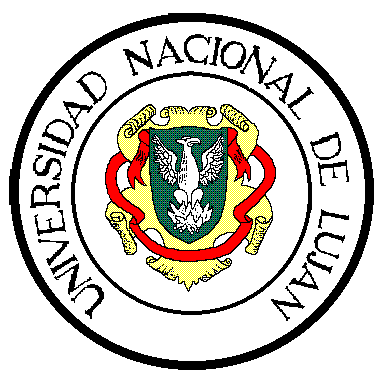 Universidad Nacional de LujánDepartamento de EducaciónSecretaría del CDDEACTA CONSEJO DIRECTIVO DEL DEPARTAMENTO DE EDUCACIÓNSesión Ordinaria del 25 de agosto de  2014En  de  de Luján, siendo las 13:30 h.se reúne el Consejo Directivo del Departamento de Educación, en su sesión ordinaria del día de la fecha, con la presencia de  Decana María Eugenia Cabrera, por el Claustro de Profesores, los consejeros Norma Michi, Marcelo Hernández, María Ignacia Dorronzoro, Adelaida Benvegnu, Rosana Perrotti y Gabriela Cruder; por el claustro de Auxiliares, Cristina Guerra, Betaina Oreja Cerrutti y Claudia Aguero. TEMAS DERIVADOS A LAS CAPS Se presentan los temas derivados a las CAPs en anexo al temario. No se registran comentarios de los consejeros. Se ponen a consideración las Actas del CDDE de fecha 21 de abril, 12 de mayo y 2 de junio de 2014. Por unanimidad de los presentes y sin observaciones se aprueban las mismas.TEMAS SOBRE TABLAS Se registran los siguientes temas sobre tablas:TEMAS CON DICTAMEN DE  INVESTIGACIÓN:Designación evaluadores para el Proyecto de investigación dirigido por Mónica Insaurralde.Designación de evaluadores para el Proyecto de investigación dirigido por Susana Vior.Desvinculación de Ana Romina Snider  al  Proyecto de investigación dirigido por María Rosa Misuraca.Radicación del Proyecto de Investigación dirigido por Cristina LinaresReemplazo  de evaluadores internos para el Proyecto de Investigación dirigido por María Sara Canevari.Reemplazo de evaluador interno para el informe final del Proyecto de investigación dirigido por Graciela Carbone.TEMAS CON DICTAMEN DE  ASUNTOS ACADÉMICOSSolicitud de llamado a concurso interino para cubrir un cargo de Ayudante de 1º simple Área Historia de  S-H-PExp Luj 998/14 Solicitud de aval a las Jornadas de Estudiantes y Graduados de Cs de TRI-LUJ 3777/14 Capacitación personal No Docente Inglés intermedio ITRI-LUJ 3910/14 Capacitación personal No Docente Taller de Lectura y Escritura de textos laborables administrativos nivel inicial.Solicitud de aval Proyecto de Ley “Universidad Nacional Intercultural de Pueblos Indígenas”Propuesta de integrantes de Comisión Evaluadora de Carrera Docente.     TEMAS CON DICTAMEN CAP DE EXTENSIÓNSolicitud de prórroga de un mes para la presentación de las Acciones y Proyectos de Extensión.    TEMAS CON DICTAMEN CAP DE PRESUPUESTO1) Solicitud de llamado a concurso interino para cubrir dos cargos de Ayudantes de 1º con dedicación simple Área Inglés Orientación Humanísticas.INFORME DE   informa sobre: Procedimiento y fechas de vencimiento para la compra de bibliografía en Distintos actos por el cumplimiento de los 30ª Aniversario de la reapertura de Aprobaciones en la última reunión del Consejo Superior, a saber:Gestiones realizadas por el Rectorado para contar con seguros de salud y/o social para estudiantes de Creación del CIDELE (Lenguas Extranjeras)Aprobación de partidas en  para el IV NivelDocumento de ANFHE en reunión de Decanos el 8 y 9 de septiembre en Santa Fé (Propuesta de esquema para evaluar los profesorados)Oferta Académica de  informa de lo actuado en  del CS. y acciones realizadas en función de la difusión de las carreras.Siendo las 14.00 hs se retira la consejera Benvegnu e ingresa la consejera Insaurralde.TEMAS DE TRATAMIENTO de la sesión del 23 de junio de 2014f.1) Disposiciones ad referendum:a- Disp. DD 046/14: Designación de Griselda Massa como integrante del tribunal que evaluará la tesis de la estudiante María Cecilia PANDELLO de  en Educación Física.b- Disp. DD 047/14- Designación de Noemí Burgos como directora y Noemí Simón como co-directora de la tesina “Las concepciones de las docentes del Nivel Inicial respecto del buen alumno” (Camila Dos Santos, Lic. en Educación Inicial)c- Disp. 039/14- Aprobación del programa de la asignatura La enseñanza de la cultura física para las personas con necesidades especiales, para el PUEF. Vigencia 2010-2011.d- Disp. DD 040/14- Aprobación del programa de la asignatura La enseñanza de la cultura física para las personas con necesidades especiales, para el PUEF. Vigencia 2012Se ponen a consideración las disposiciones ad-referendum y por unanimidad de los presentes se aprueban las cuatro disposiciones.f.2) Acta Dictamen del Jurado que entendió en el llamado a concurso ordinario de Ayudante de Primera con dedicación semiexclusiva, área Política, Planeamiento y Economía de , División Socio-histórico-políticaPor Secretaría, se da tratamiento al dictamen. Se aprueba el mismo por unanimidad de los presentes. Se propone designar Griselda Krauth como Ayudante de Primera con dedicación semiexclusiva en el área Política, Planeamiento y Economía de , División Socio-histórico-política.-f.3) Reemplazo de jurado en el concurso ordinario de Ayudante de Segunda de la asignatura Producción de Materiales para Información Ambiental.Por Secretaría se da lectura a la presentación realizada por , por unanimidad de los presentes  acordando reemplazar a los docentes propuestos oportunamente por: GABRIELA CRUDER como Jurado Titular y SILVIA MARTINELLI como Jurado Suplente del llamado a concurso ordinario aprobado por Disposición CD-117-14.-f.4) Solicitud de designación de representantes del Departamento de Educación para integrar  de la carrera Ingeniería Industrial.Por unanimidad de los presentes se acuerda designar a la docente Haydée Porras, ad-referendum de la consulta a la interesada.f.5) Nota de  de  de Interpretación y reglamento sobre representación estudiantil en esa CAP.Por Secretaría se da lectura a la presentación realizada. La consejera Cruder plantea los motivos que dieron origen a la presentación realizada.- Se acuerda tomar conocimiento e informar a los estudiantes electos, los mecanismos de reemplazos y solicitar se regularice la situación de la representación estudiantil en el CDDE.-f.6) Informe del Seminario de Posgrado “Libros de textos en la historia reciente de la educación argentina: manuales, libros por áreas e itinerarios hipertextuales 1958-, presentado por G. Carbone.Se toma conocimiento del Informe presentado. Se acuerda solicitar la versión digital para ser enviado por mail a los consejeros y girar la presente a  de Investigación, Posgrado y Extensión del Dpto.f.7) Propuesta  de curso extracurricular de InglésSe toma conocimiento de la presentación realizada. Se acuerda enviar la propuesta a  Asuntos Académicos y luego a  de la carrera.g.1) Aprobación de Programas:a)  Taller de Docencia II para el Profesorado en Cs. de  2013. b) Metodología de  para Cs. de  2011-2012.c) Problemática Universitaria I  para  en Gestión Universitaria. Vigencia 2014- 2015.d) Seminario Extracurricular Soberanía Alimentaria, Agroecología y Conocimiento. Vigencia 2014e) Historia Social de  para la carrera Prof. en Ciencias de  2014-2015f) Historia Social de  para la carrera Lic. en Ciencias de  2014-2015g) Historia Social de  para la carrera Ciencias de  2013Se tratan de manera conjunta los programas enumerados más arriba. Por Secretaría, se da lectura a los dictámenes de  y de  de Asuntos Académicos. Se aprueban los programas de referencia, por unanimidad de los presentes.g.2) Solicitud de llamado a concurso ordinario de un cargo de Ayudante de Primera con dedicación simple, para el Área Didáctica, Div. Técnico-pedagógicaPor Secretaría, se da lectura a la solicitud y al perfil para el cargo. Se aprueba el llamado y los representantes por unanimidad de los presentes. PERFIL CONCURSO DOCENTE ORDINARIO DIVISIÓN: TÉCNICO-PEDAGOGICA ÁREA: DIDÁCTICA CARGO: UN AYUDANTE DE PRIMERA CON DEDICACIÓN SIMPLERequisitos para presentarse al concurso:Los postulantes deberán:Poseer titulo universitario de Profesor/a de Historia o méritos equivalentes que en opinión del jurado y con carácter excepcional, suplan su eventual carencia.Experiencia docente en el nivel medio de enseñanza.Contenidos mínimos del área: La programación didáctica. Concepciones de conocimiento de enseñanza y de aprendizaje. El conocimiento histórico como contenido de la enseñanza en la escuela secundaria. La cultura adolescente. El estudiante de la escuela secundaria. La escuela secundaria en el sistema educativo argentino. Los docentes y el proceso laboral. Autonomía y control del trabajo docente. El currículo de historia y la formación permanente de los profesores.El conocimiento desde una perspectiva epistemológica. La enseñanza: enfoques históricos y tendencias actuales. El aprendizaje. Las teorías del currículo.La práctica: el curriculo prescripto, real y oculto. La selección y secuencia de los contenidos. La estructura de las actividades en clase. La educación secundaria de adultos.Actividades para las que concursa: Quien obtenga el cargo concursado deberá:Participar en actividades docentes en las comisiones de los prácticos.Colaborar en la evaluación de los trabajos prácticos.Trabajar en la organización y seguimientos en los trabajos de campo que los alumnos deberán realizar en escuelas secundarias de la zona.Colaborar en la búsqueda de bibliografía y en la elaboración de materiales didácticos.Participar en las reuniones del equipo y en los seminarios internos de perfeccionamiento docente.Participar en actividades de extensión universitaria y en proyectos de investigación.Participar en la actualización de la página web de la asignatura.Asignatura en la que necesariamente prestará servicios Residencia y Práctica de la Enseñanza (Profesorado de Historia).Didáctica General + Práctica Docente (PEMA)Otras Asignaturas que podrá prestar servicios: Aquellas asignaturas de los Planes de Estudio que abordan las problemáticas objeto del presente concurso.Aclaración:Por la organización departamental de la Universidad y su extensión en Centros Regionales y Delegaciones, todo docente puede ser convocado para participar en el dictado de cualquier asignatura del área de la división a la cual pertenece, en cualquier Centro Regional, Delegación o Sede Central en la cual se dictan las asignaturas involucradas en el presente llamado.Jurado TitularMaría Teresa Basilio LC Nº3.876.323 RESHCS Nº 332/13María Elena Stevan LC Nº5.194.523 RESHCS Nº 332/13Brisa Hortencia Varela DNI Nº 12.619.209 RESHCS Nº 459/13Jurado SuplenteMonica Liliana Insaurralde DNI Nº 16.916.154 RESHCS Nº 332/13María Rosa Misuracca DNI Nº 12.299.861 RESHCS Nº 142/13Representante del CDDETitular: Rosana Perrotti DNI Nº 12.817.302Suplente: Claudia Vanesa Agüero DNI Nº 26.597.197Representantes de Docentes Auxiliares:Titular: Patricio Grande DNI Nº 28.179.165Suplente: Cristina Elisa Guerra DNI Nº 12.737.627Representantes EstudiantilesTitular: Diego Sebastian Rodríguez DNI Nº 32.998.020Suplente: María Verónica Rossi DNI Nº 21.425.825Representante Legal: Secretaría Académica.Temas de tratamiento de la sesión del CDDE día  (7/7/14)f.1) Disposiciones ad referendum:a- Disp. DD 048/14:  Designar a Gabriela Cruder como Tutora del Trabajo Final: “Estudio de las imágenes en los libros de texto destinados a la escolarización en la actualidad: mirada desde una perspectiva ambiental”, de la alumna Yoana M. Giménez, correspondiente a la carrera Lic. en Inf. Ambiental.b- Disp. DD 052/14:  Designar a Noemí Burgos como Directora de la Tesina “Las rutinas en el Nivel Inicial”, de la alumna Ma. Julia Villarreal, correspondiente a la carrera Lic. en Educación Inicial.Se ponen a consideración las disposiciones ad-referendum y por unanimidad de los presentes se aprueban las cuatro disposiciones.f.2.)- Acta Dictamen del Jurado que entendió en el llamado a concurso ordinario para cubrir un cargo de Ayudante de Segunda con dedicación simple en la asignatura Teorías Psicológicas y del aprendeizaje de la División Psicología y Psicopedagogía.Por Secretaría, se da tratamiento al dictamen. Se aprueba el mismo por unanimidad de los presentes. Se propone designar a  VILA, MARIA  como Ayudante de Segunda con dedicación simple en la asignatura Teorías Psicológicas y del aprendizaje de la División Psicología y Psicopedagogía.f.3) Constitución del Comité Editorial de Polifonías: Acta de la comisión Ad-Hoc, Disp- CDDE N° 069/14Por Secretaría se da lectura al dictamen emitido por la Comisión ad-hoc, constituida por Disposición. CDDE Nº 069/14, recomendando designar a los docentes que se detallan a continuación como Integrantes del Comité Editorial de la Revista Polifonías del Departamento de Educación por el período 2014-2017. Mónica InsaurraldeMaría del Carmen Maimone Liliana TrigoBrisa VarelaStella Maris Mas RochaRosana PasqualeOscar GraizerNorma MichiAdriana MigliavacaFélix BurMaría Rosa MisuracaMaría Eugenia CabreraPatricia Digiliof.4)  Radicación de Proyectos de Investigación de los Becarios del Departamento Res. CS N° 274 y 275/14Por Secretaría se da lectura a la presentación realizada por la Secretaria de Investigación, Posgrado y Extensión del Departamento y por unanimidad de los presentes se  aprueban y radican en el Departamento de Educación los Proyectos de Investigación que se detallan a continuación, mientras se encuentren vigentes las respectivas becas de investigación de la UNLu:Becas de Iniciación:“La creación y organización de las nuevas universidades públicas del conurbano bonaerense, entre 1990 y 2013”, dirigido por Susana Elsa VIOR/ codirigido por Laura Roberta RODRIGUEZ - Becaria: Karina Alejandra BARRERA.-“Agroecología, movimientos sociales y educación: una mirada acerca de un grupo de pequeños productores”, dirigido por Norma MICHI - Becaria: Ana Clara DE MINGO.-“Exploraciones entre la dimensión textual y la visual/artística en la enseñanza de la historia: una articulación entre el contenido, la didáctica y la historiografía”, dirigido por María Teresa BASILIO -Becario: Diego Esteban ROLS.-Becas de Perfeccionamiento:“La política de la evaluación de los aprendizajes en la escuela secundaria y el papel de la gestión distrital como estrategias para el logro de la obligatoriedad escolar entre 2003 y 2014”, dirigido por María Rosa MISURACA – Becaria: Sonia Marcela SZILAK“Las políticas de evaluación del desempeño de los docentes de educación primaria implementadas en la Ciudad Autónoma de Buenos Aires (Argentina), la Región Central (República de Chile) y Montevideo (República Oriental del Uruguay) a partir de 2003”, dirigido por Susana Elsa VIOR - Becaria: Ana Romina SNEIDER.-f.5) Aprobación de Programas: a) Inglés I, II y III para la carrera Prof. en Historia. Vigencia 2012-2013b) Inglés I y II para la carrera Lic. en Historia. Vigencia 2012-2013Se tratan de manera conjunta los programas enumerados más arriba. Por Secretaría, se da lectura a los dictámenes de la CPE y de la Cap de Asuntos Académicos. Se aprueban los programas de referencia, por unanimidad de los presentes.Temas de tratamiento de la sesión del CDDE  (4/8/14)f.1) Disposiciones ad referendum:a- Disp. DD 056/14: Otorgar - ad-referendum del CDDE-  el aval académico a la actividad extracurricular a desarrollarse en el Marco del Programa Doctorar: denominada Seminario de Posgrado “Teorías y métodos de la economía del financiamiento y de la gestión de recursos educacionales” a cargo del Dr. Jorge Rodríguez Guerra.b-  Disp. DD 057/14 Proponer - ad-referendum del CDDE- aprobar el llamado a concurso para cubrir dos cargos interinos de Ay. De Primera con dedicación simple en el àrea Pedagogía de la Div. T-P (PUEF)c- Disp. DD 063/14: Designar - ad-referendum del CDDE- a Juan Manuel Aguirre en un cargo de Ayudante de Primera con dedicación simple en el área Pedagogía de la Div. T-d- Disp. DD 064/14:  Designar - ad-referendum del CDDE-a Mónica Rodríguez y Mónica Castro como representantes titular y suplente del Dpto. de Educación ante el CATEC.e- Disp. DD 065/14 Designar -ad-referendum del CDDE- a H.Porras y Gabriela Cruder como representantes titular y suplente del Dpto. de Educación ante el CIDETIC.f- Disp. DD 066/14 – Otorgar ad-referendum del CDDE- el aval académico a la actividad educativa Cine-Debate: en el que se proyectará la película “De trapito a Bachiller” organizado por la Arupación estudiantil 29 de Mayo.g- Disp. DD 067/14 – Proponer - ad-referendum del CDDE- la designación de Karina Barrera, Ana Clara De Mingo y  Diego Rols en un cargo de Ay. De Primera con dedicación simple desde el 1 de junio y mientras dure su Beca de Investigación de la UNLu.h- Disp. DD 062/14 Aprobar - ad-referendum del CDDE- el programa “Teorías y Métodos de la economía, del financiamiento y de la gestión de recursos educacionales” para la Maestría en Política y gestión de la Educación” vigencia 2014.Se ponen a consideración las disposiciones ad-referendum y por unanimidad de los presentes se aprueban las cuatro disposiciones.f.2) Acta Dictamen del Jurado que entendió en el llamado a concurso ordinario para cubrir un cargo de Ayudante de Segunda  con dedicación simple en la asignatura Teorías de la enseñanza y el currículo de la Div. T-P.Por Secretaría, se da tratamiento al dictamen. Se aprueba el mismo por ocho votos afirmativos y dos abstenciones. Se propone designar Sara ORTIZ LOPEZ un cargo de Ayudante de Segunda  con dedicación simple en la asignatura Teorías de la enseñanza y el currículo de la Div. T-P.f.3) Acta Dictamen del Jurado que entendió en el llamado a concurso ordinario para cubrir un cargo de Ayudante de Segunda  con dedicación simple en la asignatura La enseñanza de la cultura física para personas con necesidades especiales de la Div. T-PPor Secretaría, se da tratamiento al dictamen. Se aprueba el mismo por unanimidad de los presentes. Se propone designar Norberto BRESSAN en  un cargo de Ayudante de Segunda  con dedicación simple en la asignatura La enseñanza de la cultura física para personas con necesidades especiales de la Div. T-Pf.4) Acta Dictamen del Jurado que entendió en el llamado a concurso ordinario para cubrir un cargo de Ayudante de Segunda con dedicación simple en la asignatura Didáctica General + Práctica Docente de la Div. T-P.Por Secretaría, se da tratamiento al dictamen. Se aprueba el mismo por unanimidad de los presentes, quedando desierto la cobertura de  un cargo de Ayudante de Segunda  con dedicación simple en la asignatura Didáctica General + Práctica Docente de la Div. T-P.f.5) Acta Dictamen del Jurado que entendió en el llamado a concurso ordinario para cubrir un cargo de Ayudante de Segunda con dedicación simple en la asignatura Educación Intercultural de la Div. SHP.Por Secretaría, se da tratamiento al dictamen. Se aprueba el mismo por unanimidad de los presentes. Se propone designar Silvana Ma. SUAREZ en  un cargo de Ayudante de Segunda  con dedicación simple en la asignatura Educación Intercultural de la Div. SHP.f.6) Acta Dictamen del Jurado que entendió en el llamado a concurso ordinario para cubrir un cargo de Jefe de Trabajos Prácticos con dedicación simple en el área Formación y Actualización Pedagógica de la División P-U.Por Secretaría, se da tratamiento al dictamen. Se aprueba el mismo por ocho votos afirmativos y una abstención, quedando desierto la cobertura de  un cargo Jefe de Trabajos Prácticos con dedicación simple en el área Formación y Actualización Pedagógica de la División P-U.f.7) Acta Dictamen del Jurado que entendió en el llamado a concurso ordinario para cubrir un cargo de Ayudante de Primera con dedicación semiexclusiva en el área Psicología de los Grupos y las Instituciones de la División P-P.Por Secretaría, se da tratamiento al dictamen. Se aprueba el mismo por ocho votos afirmativos y una abstención. Se propone designar a MAMANNI, ANALIA en un cargo de Ayudante de Primera con dedicación semiexclusiva en el área Psicología de los Grupos y las Instituciones de la División P-P.f.8) Acta Dictamen del Jurado que entendió en el llamado a concurso ordinario para cubrir un cargo de Ayudante de Segunda asignatura Gimnasia Formativa (PUEF)Por Secretaría, se da tratamiento al dictamen. Se aprueba el mismo por unanimidad de los presentes. Se propone designar a Marisa ALMIRON en un cargo de Ayudante de Segunda asignatura Gimnasia Formativa (PUEF)f.9) Aprobación de Programas:a) Psicosociología de los grupos e instituciones educativas para la carrera Profesorado en Ciencias de la Educación. Vigencia 2012-2013.b) Introducción a la Problemática Educacional para la carrera Prof. en Ciencias Biológicas. Vigencia 2014-2015.c) Deportes de conjunto y su enseñanza II para la carrera PUEF. Vigencia 2010-2011.d) Deportes de Conjunto y su enseñanza IV para la Carrera PUEF. Vigencia 2010-2011.e) Deportes de Conjunto y su enseñanza IV para la Carrera PUEF. Vigencia 2012-2013.f) Inglés III para la carrera Lic. en Historia. Vigencia 2012-2013g) Inglés I,,II y III para la carrera Lic.en Inf. Ambiental. Vigencia  2012-2013.h) Inglés I y II para la carrera Lic. en Sistemas de Información. Vigencia 2012-2013Se tratan de manera conjunta los programas enumerados más arriba. Por Secretaría, se da lectura a los dictámenes de la CPE y de la Cap de Asuntos Académicos. Se aprueban los programas de referencia, por unanimidad de los presentes.f. 10) Renuncia de B. Gualdieri a la CAP de Posgrado del CDDEPor Secretaria se da lectura a la nota presentada. Por unanimidad de los presentes es aceptada la misma y se designa en su reemplazo a la docente Alejandra Martinetto.f.11) Renuncia de ME. Stevan a la Com. De Factibilidad de la Carrera Prof. en MatemáticaPor Secretaria se da lectura a la nota presentada. Por unanimidad de los presentes es aceptada la misma y se designa en su reemplazo a la docente Rosa Cicala.f.12) Situación CAP de Extensión. Propuesta de funcionamiento.Por Secretaría se da lectura a los antecedentes y a la nota de los miembros de la CAP y por unanimidad de los presentes se propone la designación de la docente ANDREA AURORA BLANCO como Presidente de la Comisión Asesora Permanente de Extensión del Departamento de Educación.-f.13) Propuesta de modificación en la tramitación interna del Dpto. en relación con las licencias docentes sin goce de sueldo.Por Secretaría se da lectura a la propuesta presentada por la Secretaría Administrativa acordando por unanimidad, dejar sin efecto la Disposición Consejo Directivo Nº 149-10 y delegar en la Presidencia del Cuerpo el otorgamiento de las licencias que correspondan al Capítulo V) Licencias Extraordinarias, artículo 14º del Reglamento de Licencias y Justificaciones para el Personal Docentes de la UNLu, correspondiendo informar sobre lo actuado en la primera sesión ordinaria.-f.14) EXP-LUJ: 0000704/2014 solicitud de aval ingreso/promoción a Carrera Docente Juan Geronimo Balzuzzi.f.15) EXP-LUJ: 0000350/2014 solicitud de aval ingreso/promoción a Carrera Docente María Cristina Linares.f.16) EXP-LUJ: 0000474/2014 solicitud de aval ingreso/promoción a Carrera Docente Silvina Czerniecki.f.17) EXP-LUJ: 0000804/2014 solicitud de aval ingreso/promoción a Carrera Docente Gabriela Beatriz Orlandof.18) EXP-LUJ: 0000792/2014 solicitud de aval ingreso/promoción a Carrera Docente Juan Alberto Ahumadaf.19) EXP-LUJ: 0000796/2014 solicitud de aval ingreso/promoción a Carrera Docente Silvia Irene Martinellif.20) EXP-LUJ: 0000802/2014 solicitud de aval ingreso a Carrera Docente  María Laura Galaburri.f.21) EXP-LUJ: 0000751/2014 solicitud de aval ingreso a Carrera Docente Juana Patricia Rodríguez Takedaf.22) EXP-LUJ: 0000763/2014 solicitud de aval ingreso a Carrera Docente María Giuliana Sobico Gallardo.f.23) EXP-LUJ: 0000765/2014 solicitud de aval ingreso/promoción a Carrera Docente María Fabiana Luchetti.f.24) EXP-LUJ: 0000811/2014 solicitud de aval ingreso/promoción a Carrera Docente Roberto Enrique Bulacio.f.25) EXP-LUJ: 0000810/2014 solicitud de aval ingreso/promoción a Carrera Docente Liliana Estela Serra.f.26) EXP-LUJ: 0000871/2014 solicitud de aval ingreso/promoción a Carrera Docente Andrea Paula Corrado Vázquezf.27) EXP-LUJ: 0000868/2014 solicitud de aval ingreso/promoción a Carrera Docente Mónica Liliana Insaurralde.f.28) EXP-LUJ: 0000702/2014 solicitud de aval ingreso/promoción a Carrera Docente María Rosa Misuraca.Por Secretaría se da lectura a las distintas presentaciones y por unanimidad de los presentes se aprueban las distintas solicitudes de ingreso y promoción de los docentes mencionados.Temas de tratamiento de la sesión del CDDE  (25/8/14)f.1) Disposiciones ad referendum:a- Disp. DD 074/14: Aprobar - ad-referendum del CDDE-  el dictamen del concurso para cubrir un cargo interino de Ay. 1ra con dedicación semiexclusiva en el área Didáctica de la Div. T-P y designar a Diego P. Cavallini.- (PUEF)b-  Disp. DD 075/14: Aprobar - ad-referendum del CDDE-  el dictamen del concurso para cubrir un cargo interino de JTP con dedicación semiexclusiva en el área Didáctica de la Div. T-P y designar a Sergio Nicolás Canosa.- (PUEF)c.- Disp. DD 076/14: Aprobar - ad-referendum del CDDE-  el dictamen del concurso para cubrir un cargo interino de Ay. De 1ra.con dedicación semiexclusiva en el área Sociopedagógica de la Div. EA y designar a Noelia Bargasd.- Disp. DD 077/14: Aprobar - ad-referendum del CDDE-  el dictamen del concurso para cubrir un cargo interino de Profesor Adjunto con dedicación semiexclusiva en el área Didáctica Específicas de la Div. T-P y designar a Alba I. Santarcángelo.e.- Disp. DD 078/14: Aprobar - ad-referendum del CDDE-  el cronograma electoral para la elección de Jefe de la División Socio-Histórico-Política.f- Disp. DD 081/14: Aprobar - ad-referendum del CDDE-  el dictamen del concurso para cubrir dos cargos interinos de Ayudante de Primera con dedicación simple en el área Pedagogía de la Div. T-P y designar a: Mariano ALGAVA y RAMIRO GONZALEZ GAINZA (PUEF)g.- Disp. DD 082/14: Aprobar - ad-referendum del CDDE-  el dictamen del concurso para cubrir un cargo interino de JTP con dedicación semiexclusiva en el área Didáctica Específicas de la Div. T-P y designar a: LUIS FERNANDO VENTRE (PUEF)h.- Disp. DD 085/14: Aprobar - ad-referendum del CDDE- la designación de Rosana Ponce como Directora de la Tesina “Las concepciones filosóficas y pedagógicas en la obra de Friedrich Froebel en torno a la fundación de los jardines de infante” de la carrera Lic. en Educ. Inicial Siendo las 15.13 hs se retira la consejera Insaurralde e ingresa la consejera BenvegnuSe ponen a consideración las disposiciones ad-referendum y por unanimidad de los presentes se aprueban las cuatro disposiciones.f.2) Acta Dictamen del Jurado que entendió en el llamado a concurso ordinario para cubrir un cargo de Profesor Adjunto con dedicación simple Area: Acompañamiento pedagógico a los proyectos de formación de la universidad, Div.PU.(Horn, Mauricio)Por Secretaría, se da tratamiento al dictamen. Se aprueba el mismo por unanimidad de los presentes. Se propone designar Mauricio Horn en un cargo de Profesor Adjunto con dedicación simple Area: Acompañamiento pedagógico a los proyectos de formación de la universidad, Div.PUSiendo las 15.20 hs. ingresa el Consejero Patricio Grande y se retira la consejera Claudia Agüero.f.3) Acta Dictamen del Jurado que entendió en el llamado a concurso ordinario para cubrir un cargo de Ayudante de Segunda  con dedicación simple en la asignatura Inglés III de la Div. LE (Agustina Martinenco)Por Secretaría, se da tratamiento al dictamen. Se aprueba el mismo por unanimidad de los presentes. Se propone designar Agustina MARTINENCO en un cargo de Ayudante de Segunda  con dedicación simple en la asignatura Inglés III de la Div. LEf.4) Acta Dictamen del Jurado que entendió en el llamado a concurso interino para cubrir un cargo de Ayudante de Primera dedicación semiexclusiva en el área Didácticas Específicas de la Div. T-P. (Fabio A Flouch)Por Secretaría, se da tratamiento al dictamen. Se aprueba el mismo por unanimidad de los presentes. Se propone designar  Fabio FLOUCH en un cargo de Ayudante de Primera dedicación semiexclusiva en el área Didácticas Específicas de la Div. T-P.f.5) Acta Dictamen del Jurado que entendió en el llamado a concurso ordinario para cubrir un cargo de Ayudante de Segunda  con dedicación simple en la asignatura Taller Integrador de la carrera PEMA de la Div. EA (Guillermo Caracacha)Por Secretaría, se da tratamiento al dictamen. Se aprueba el mismo por unanimidad de los presentes. Se propone designar  Guillermo CARACACHA en un cargo de Ayudante de Segunda  con dedicación simple en la asignatura Taller Integrador de la carrera PEMA de la Div. EAf.6) Acta Dictamen del Jurado que entendió en el llamado a concurso ordinario para cubrir un cargo de Profesor Adjunto  con dedicación semiexclusiva en el área Didácticas Específicas de la Div. T-P. (Desierto)Por Secretaría, se da tratamiento al dictamen. Se aprueba el mismo por unanimidad de los presentes, quedando desierto la cobertura de  un cargo de Profesor Adjunto  con dedicación semiexclusiva en el área Didácticas Específicas de la Div. T-Pf.7) Aprobación de programas:a) Inglés II para la carrera Lic. Inf. Ambiental. Vigencia 2014-2015Inglés I para la carrera Lic. Inf. Ambiental. Vigencia 2014-2015b) Inglés I para la carrera PUEF. Vigencia 2012-2013c) Inglés II para el PUEF. Vigencia 2012-2013d) La enseñanza de la cultura física para personas con necesidades especiales para la carrera PUEF. Vigencia 2013-2014e) Taller de Práctica de la enseñanza en Educación No formal II. Vigencia 2013-2014.f) Taller de Práctica de la enseñanza en Educación No formal I. Vigencia 2013-2014.g) Inglés I para la carrera Lic. en Educ. Físic. Vigencia 2012-2013h) Inglés II para la carrera Lic. en Educ. Física. Vigencia 2012-2013i) Inglés III para la carrera Prof. en Geografía. Vigencia 2012-2013j) Inglés II para la carrera Prof. en Geografía. Vigencia 2012-2013k) Inglés II para la carrera Prof. en Geografía. Vigencia 2014-2015l) Inglés I para la carrera Prof. en Geografía. Vigencia 2012-2013ll) Inglés I para la carrera Prof. en Geografía. Vigencia 2014-2015m) Seminario: Soberanía alimentaria, Agroecología y conocimiento como Optativa I y II de la carrera Lic. y Prof. en Ciencias de la Educación. Vigencia 2014-2015n) Inglés I de la carrera Lic. en Gestión Universitaria. Vigencia 2013 j) Inglés (Acreditación de competencias básicas en Inglés) para la carrera Prof. en Cs. Biológicas. Vigencia 2014-2015. Se tratan de manera conjunta los programas enumerados más arriba. Por Secretaría, se da lectura a los dictámenes de la CPE y de la Cap de Asuntos Académicos. Se aprueban los programas de referencia, por unanimidad de los presentes.f.8) Nota CC. presentada por los coordinadores de las carreras Lic. y Prof. en Ciencias de la Educación en relación con Proyecto de Ley en Ejercicio Profesional de la Psicopedagogía.Por Secretaría se da lectura a la nota presentada y por unanimidad de los presentes se acuerda avalar la presentación realizada por los Coordinadores de las carreras Licenciatura y Profesorado en Ciencias de la Educación y solicitar al Consejo Superior gestionar la inclusión de los títulos de Licenciado/a y Profesor/a en Ciencias de la Educación en el Proyecto de regulación del ejercicio profesional de la Psicopedagogía (S 3874/13).-f.9) Nota de la docente ML Galaburri proponiendo a Gabriel Paz como representante de la CPE de la carrera Lic. en Educación Inicial.Por Secretaría se da lectura a la nota y por unanimidad de los presentes se acepta la renuncia presentada por ELISA SPAKOWSKY como representante titular de este Departamento ante la Comisión de Plan de Estudios de la Carrera Licenciatura en Educación Inicial y se propone en su reemplazo a GABRIEL ALEJANDRO PAZ.f.10) Acta Dictamen del Jurado que entendió en el llamado a concurso ordinario para cubrir un cargo de Profesor Adjunto  con dedicación simple en el área Didácticas Específicas de la Div. T-P. (Garbinetti, Ma. S)Por Secretaría, se da tratamiento al dictamen. Se aprueba el mismo por unanimidad de los presentes. Se propone designar Ma. SILVANA GARBINETTI en un cargo de Profesor Adjunto  con dedicación simple en el área Didácticas Específicas de la  Div.  T-P.g.1) Aprobación Programas de los cursos de la Maestría en Política y Gestión de la Educación.:Epistemología General y su aplicación a las Ciencias de la EducaciónTalleres de Investigación III y IVSe tratan de manera conjunta los programas enumerados más arriba. Por Secretaría, se da lectura a los dictámenes de la Cap de Posgrado y de la Comisión Académica de la carrera. Se aprueban los programas de referencia, por unanimidad de los presentes.g. 2) Aprobar el Programa del Seminario: Análisis y estrategias de una educación con enfoque de género” a cargo de la Dra. A. Palermo en el marco de la carrera de Especialización en Estudios de las Mujeres y de Género.-Por Secretaria se da lectura al dictamen de la Cap de Posgrado y por unanimidad de los presentes se aprueba el programa del Seminario: Análisis y estrategias de una educación con enfoque de género” a cargo de la Dra. A. Palermo en el marco de la carrera de Especialización en Estudios de las Mujeres y de Género.g.3) Asignación de funciones a la Dra. Alicia Palermo para participar en el dictado del “Seminario: Análisis y estrategias de una educación con enfoque de género”, en el marco de la carrera de Especialización en Estudios de las Mujeres y de Género.-g.4) Asignación de funciones a la Dra. Luciana Manni para participar en el dictado del “Seminario: Análisis y estrategias de una educación con enfoque de género”, en el marco de la carrera de Especialización en Estudios de las Mujeres y de Género.-g5) Asignación de funciones a la Lic. y Esp. Mónica Castro para participar en el dictado del “Seminario: Análisis y estrategias de una educación con enfoque de género”, en el marco de la carrera de Especialización en Estudios de las Mujeres y de Género.-Por Secretaría se da lectura a las solicitudes presentadas. Se acuerda el tratamiento de manera conjunta, aprobando por unanimidad de los presentes las asignaciones de funciones solicitadas.Seguidamente se pasan a considerar los temas ingresado sobre tablas en el día de la fecha: TEMAS CON DICTAMEN DE LA CAP DE INVESTIGACIÓN:Designación evaluadores para el Proyecto de investigación dirigido por Mónica Insaurralde.Por Secretaría se da lectura al dictamen de la Cap de investigación y por unanimidad de los presentes se aprueba designar a los siguientes docentes como evaluadores del Proyecto de Investigación “La Enseñanza en Educación Superior. El caso de la formación de profesoras de Educación Primaria en la provincia de Buenos Aires”, dirigido por Mónica Insaurralde:Evaluadores externos Titulares: 	Elisa Lucarelli (UBA) 	Gloria Edelstein (UNC)Suplente:		Ana Malet (UNS)Evaluadores internos: Titular:	Susana ViorSuplante: 	María Elena Stevan.-Designación de evaluadores para el Proyecto de investigación dirigido por Susana Vior.Por Secretaría se da lectura al dictamen de la Cap de investigación y por unanimidad de los presentes se aprueba designar a los siguientes docentes como evaluadores del Proyecto de Investigación “Estado, Universidad y Tercer sector: nuevas articulaciones entre lo público y lo privado. Consecuencias para la democratización de la educación”, dirigido por Susana Vior y Co-dirigido por Laura Rodriguez:Evaluadores externos Titulares: Catalina Nosiglia  (UBA)               Adriana Chiroleu   (UNR)                    		Suplente: Silvia Barco  (UNComa)Evaluadores internos: Titular:	Silvia BrusilovskySuplante: 	Norma Amalia Michi.-Desvinculación de Ana Romina Snider  al  Proyecto de investigación dirigido por María Rosa Misuraca.Por Secretaría se da lectura a la nota presentada y al dictamen de la Cap de Investigación, aprobando por unanimidad de los presentes la desvinculación  de la docente Ana Romina Snider  al  del equipo de trabajo que lleva adelante el Proyecto de Investigación “La evaluación de la calidad como política para el mejoramiento de la educación secundaria. El caso de la Provincia de Buenos Aires”, dirigido por M. Rosa Misuraca.Radicación del Proyecto de Investigación dirigido por Cristina LinaresPor Secretaría se da lectura a la nota presentada y al dictamen de la Cap de Investigación, aprobando por unanimidad de los presentes la radicación en el Departamento de Educación el Proyecto de Investigación “Accesos y exclusiones a la cultura escrita desde mediados del siglo XVIII hasta mediados del siglo XIX en el espacio territorial bonaerense”, dirigido por Cristina Linares, determinando que la vigencia del presente Proyecto de Investigación es por un período de tres años a partir de la fecha de la firma de la presente disposición.- Asimismo se establecer que el equipo de investigación del presente Proyecto está conformado por los docentes: Cristina Linares (Directora), Roberto Bottarini y Juan Balduzzi (Integrantes).-Reemplazo  de evaluadores internos para el Proyecto de Investigación dirigido por María Sara Canevari.Por Secretaría se da lectura al dictamen de la Cap de investigación y por unanimidad de los presentes se aprueba designar a María Eugenia Cabrera como evaluadora del Informe Final del Proyecto de Investigación “La educación secundaria de adultos. Un estudio de políticas y prácticas en la Ciudad y Provincia de Buenos Aires”,dirigido por María Sara Canevari y codirigido por Norma Michi.Reemplazo de evaluador interno para el informe final del Proyecto de investigación dirigido por Graciela Carbone.Por Secretaría se da lectura al dictamen de la Cap de investigación y por unanimidad de los presentes se aprueba designar a la docente BEATRIZ GUALDIERI como evaluadora del Informe de Avance de la docente Graciela Carbone y del Informe Final de la docente Liliana Trigo del Programa de Investigación “Relaciones entre didácticas específicas e identidades culturales. Un abordaje interdisciplinario para su análisis”, dirigido por la docente Liliana Trigo.TEMAS CON DICTAMEN DE LA CAP DE ASUNTOS ACADÉMICOSSolicitud de llamado a concurso interino para cubrir un cargo de Ayudante de 1º simple Área Historia de la Educación División S-H-P.Por Secretaría, se da lectura a la solicitud y al perfil para el cargo. Se aprueba el llamado y los representantes por unanimidad de los presentes. PERFIL CONCURSO DOCENTE INTERINODIVISIÓN: SOCIO-HISTÓRICO-POLÍTICAÁREA: HISTORIA DE LA EDUCACIÓNCARGO: UN (1) AYUDANTE DE PRIMERA CON DEDICACIÓN SIMPLE.Requisitos para presentarse al concurso:Poseer título de Licenciado en Educación Física preferentemente con formación en Historia, Licenciado en Educación u otros relacionados con la especialidad del concurso, o en su defecto antecedentes académicos equivalente que a juicio del jurado suplan dichos títulos.Preferentemente experiencia en actividades de investigación en historia de la educación y/o la educación física.Preferentemente experiencia en docencia en el sistema educativo.Contenidos mínimos del área: Historia de la Educación y de la Educación Física como historia social. Categorías para el estudio y la enseñanza de la Historia. Categorías para pensar en los proceso de producción, reproducción y distribución de la educación y de la cultura física.Problemas centrales en el historia de la educación argentina: El rol del estado, las tendencias a la unidad o a la diferenciación al interior del sistema educativo; las tensiones respecto a la igualdad, la justicia, la calidad y e financiamiento del sistema. Su expresión en leyes y políticas educativas desde la conformación del sistema a la actualidad.La Educación Física como asignatura del currículo moderno para la escuela primaria y para las escuelas medias. Cambios y permanencias desde fin del siglo XIX a la actualidad.Las fuentes en la investigación histórica. El archivo: los documentos escritos, gráficos y audiovisuales.Actividades para las que concursa: Quien obtenga el cargo deberá:Desempeñarse como Ayudante de Primera para lo cual deberá aportar elementos al desarrollo, ejecución y evaluación de todas las actividades propias de la enseñanza dentro de las clases prácticas.Colaborar con el desarrollo de actividades de investigación y extensión sobre temas de la especialidad del curso.Asistir a las reuniones organizadas por el equipo docente del Área y de la División.Participar, conjuntamente con otros profesores, en las reuniones de formación académica propuestas por la División.Asignatura en las que necesariamente prestará servicios Historia de la educación y de la Educación Física (Profesorado de Educación Física).Historia Social de la Educación Física en Argentina (Licenciatura en Educación Física).Asignaturas en las que podrá prestar servicios Aquellas asignaturas de los Planes de Estudio que aborden las problemáticas objeto del presente concurso.Aclaración:Las actividades docentes, de investigación y de extensiones se desarrollarán preferentemente en la Delegación San Fernando de la UNLu. Sin embargo, en virtud de la organización departamental de la Universidad, todo docente puede ser convocado a realizar sus tareas en cualquiera de los ámbitos de la Universidad Nacional de Luján.Jurado TitularÁngela Marcela Aisenstein DNI Nº 13.236.807Nancy Ganz DNI Nº 17.333.537Roberta Paula Spregelburd DNI Nº 20.202.589Jurado SuplenteRoberto Anibal Bottarini LE Nº 8.631.684Andrea Magdalena Graziano DNI Nº 12.264.262Representantes de Docentes Auxiliares:Titular: Gabriela Noemí Vilariño DNI Nº 25.323.458Suplente: Mariana Vanesa Violi DNI Nº23.553.100 Representantes EstudiantilesTitular: Julieta Rojas DNI Nº 35.016.935Suplente: Débora Vanesa Tarquez DNI Nº 25.803.225Exp Luj 998/14 Solicitud de aval a las Jornadas de Estudiantes y Graduados de Cs de la Educ.Por Secretaría se da lectura a la presentación realizada por los Coordinadores de Carrera, acordando por unanimidad otorgar el aval académico a la “Jornada de Estudiantes y Graduados en Ciencias de la Educación”, organizado por la Coordinación de las Carreras Profesorado y Licenciatura en Ciencias de la Educación, que se realizará los días 26 y 27 de septiembre de 2014.-TRI-LUJ 3777/14 Capacitación personal No Docente Inglés intermedio IPor Secretaría se da lectura al dictamen y por unanimidad de los presentes se aprueba el programa del Curso de Capacitación “Inglés Intermedio 1”, presentado por la docente Adriana Molina, que obra como Anexo de la presente disposiciónTRI-LUJ 3910/14 Capacitación personal No Docente Taller de Lectura y Escritura de textos laborables administrativos nivel inicial.Por Secretaría se da lectura a la presentación realizada y al dictamen de la Cap. Y por unanimidad de los presentes se aprueba el programa del “Taller de Lectura y Escritura de Textos Laborales Administrativos Nivel Inicial”, presentado por la docente María Ignacia Dorronzoro.-Solicitud de aval Proyecto de Ley “Universidad Nacional Intercultural de Pueblos Indígenas”Por Secretaría se da lectura a la presentación y al dictamen de la CAP. Se sugiere dar intervención al área de Estudios Interdisciplinarios de Pedagogía Aborígen  a fin de generar una discusión más amplia y elaborar un documento para ser presentado en el último CDDE  del año.-Propuesta de integrantes de Comisión Evaluadora de Carrera Docente.a) Conformación de la Comisión Evaluadora de Carrera Docente encargada de evaluar la solicitud presentada por la docente BETANIA OREJA CERRUTTIJurado TitularSusana Elba Vior LC Nº 3.945.496 RESHCS Nº 079/97María Rosa Misuraca DNI Nº 12.299.861 	RESHCS Nº 097/06María Leonor Cabricano DNI Nº 4.989.639 RESHCS Nº 218/03Jurado SuplenteSilvia Andrea Vázquez DNI Nº 12.792.591 RESHCS Nº 449/02Representantes de Docentes Auxiliares:Titular: Stella Maris Mas Rocha DNI Nº 22.201.649Suplente: César Osvaldo Ipucha DNI Nº 21.592.721Representantes del CDDE:Titular: Andrea Paula Corrado Vázquez DNI Nº 17.192.512Suplente: Laura Roberta Rodríguez DNI Nº 13.450.113Representantes EstudiantilesTitular:Ivana Noemí Muzzolon DNI Nº 28.072.958Suplente: Marilin Zunilda De Caro DNI Nº 36.574.840b) Comisión Evaluadora de Carrera Docente que se detalla a continuación, encargada de evaluar la solicitud presentada por la docente MARIANA FLORENCIA VÁZQUEZJurado TitularSusana Elba Vior LC Nº 3.945.496 RESHCS Nº 079/97María Rosa Misuraca DNI Nº 12.299.861 	RESHCS Nº 097/06María Leonor Cabricano DNI Nº 4.989.639 RESHCS Nº 218/03Jurado SuplenteSilvia Andrea Vázquez DNI Nº 12.792.591 RESHCS Nº 449/02Representantes de Docentes Auxiliares:Titular: Stella Maris Mas Rocha DNI Nº 22.201.649Suplente: César Osvaldo Ipucha DNI Nº 21.592.721Representantes del CDDE:Titular: Andrea Paula Corrado Vázquez DNI Nº 17.192.512Suplente: Laura Roberta Rodríguez DNI Nº 13.450.113Representantes EstudiantilesTitular:Ivana Noemí Muzzolon DNI Nº 28.072.958Suplente: Marilin Zunilda De Caro DNI Nº 36.574.840Comisión Evaluadora de Carrera Docente que se detalla a continuación, encargada de evaluar la solicitud presentada por la docente ANALIA MARIEL ROTONDARO Jurado TitularLiliana Haydeé Trigo LC Nº 5.574.115 	RESHCS Nº 445/00Rosana Perrotti DNI Nº 12.817.302 RESHCS Nº 412/11Brisa Hortensia Varela DNI Nº 12.619.209 RESHCS Nº 584/11Jurado SuplenteMónica Liliana Insaurralde DNI Nº 16.916.154 RESHCS Nº 181/07Representantes de Docentes Auxiliares:Titular: Natalia Carolina Flores DNI Nº 28.963.836Suplente: Fabio Andrés Flouch DNI Nº 26.167.196Representantes del CDDE:Titular: Dana Hirsch DNI Nº 30.744.707Suplente: Alejandra Agustina Nicolino DNI Nº 34.181.595Representantes EstudiantilesTitular:Marcela Andrea Rosso DNI Nº 22.044.344Suplente: Marcela Alejandra Huesca DNI Nº 16.676.063d) Comisión Evaluadora de Carrera Docente que se detalla a continuación, encargada de evaluar la solicitud presentada por el docente DANIEL OSVALDO DURO Jurado TitularGriselda Alicia Massa DNI Nº 10.996.448 	RESHCS Nº 359/03Ariel Eduardo Librandi LE Nº 8.186.580 RESHCS Nº 062/05Cristina Erausquin DNI Nº 6.413.722 RESHCS Nº 046/10Jurado SuplenteMario Andrés Zimmerman DNI Nº 12.601.432 RESHCS Nº 431/10Representantes de Docentes Auxiliares:Titular: Alicia Irene Nogueira DNI Nº 10.131.191Suplente: Leticia Mara Bardoneschi DNI Nº 30.277.485Representantes del CDDE:Titular: Claudia Isabel Fidanza DNI Nº 5.107.545Suplente: Félix Ricardo Bur DNI Nº 17.492.071Representantes EstudiantilesTitular:Matías Alejandro Bubello DNI Nº 36.648.642Suplente: María del Pilar Barañao DNI Nº 23.937.373e) Comisión Evaluadora de Carrera Docente que se detalla a continuación, encargada de evaluar la solicitud presentada por la docente VIVIANA MARÍA LARA Jurado TitularGriselda Alicia Massa DNI Nº 10.996.448 	RESHCS Nº 359/03Ariel Eduardo Librandi LE Nº 8.186.580 RESHCS Nº 062/05Cristina Erausquin DNI Nº 6.413.722 RESHCS Nº 046/10Jurado SuplenteMario Andrés Zimmerman DNI Nº 12.601.432 RESHCS Nº 431/10Representantes de Docentes Auxiliares:Titular: Alicia Irene Nogueira DNI Nº 10.131.191Suplente: Leticia Mara Bardoneschi DNI Nº 30.277.485Representantes del CDDE:Titular: Claudia Isabel Fidanza DNI Nº 5.107.545Suplente: Félix Ricardo Bur DNI Nº 17.492.071Representantes EstudiantilesTitular:Matías Alejandro Bubello DNI Nº 36.648.642Suplente: María del Pilar Barañao DNI Nº 23.937.373f) Comisión Evaluadora de Carrera Docente que se detalla a continuación, encargada de evaluar la solicitud presentada por el docente EDGARDO PATRICIO LARA Jurado TitularGriselda Alicia Massa DNI Nº 10.996.448 	RESHCS Nº 359/03Ariel Eduardo Librandi LE Nº 8.186.580 RESHCS Nº 062/05Cristina Erausquin DNI Nº 6.413.722 RESHCS Nº 046/10Jurado SuplenteMario Andrés Zimmerman DNI Nº 12.601.432 RESHCS Nº 431/10Representantes de Docentes Auxiliares:Titular: Alicia Irene Nogueira DNI Nº 10.131.191Suplente: Leticia Mara Bardoneschi DNI Nº 30.277.485Representantes del CDDE:Titular: Claudia Isabel Fidanza DNI Nº 5.107.545Suplente: Félix Ricardo Bur DNI Nº 17.492.071Representantes EstudiantilesTitular:Matías Alejandro Bubello DNI Nº 36.648.642Suplente: María del Pilar Barañao DNI Nº 23.937.373   TEMAS CON DICTAMEN CAP DE EXTENSIÓNSolicitud de prórroga de un mes para la presentación de las Acciones y Proyectos de Extensión.Por Secretaría se da lectura al dictamen de la Cap y por unanimidad de los presentes se aprueba solicitar a la Dirección de Extensión y Transferencia de la UNLu. el otorgamiento de una prórroga en la presentación de acciones y proyectos de extensión.-TEMAS CON DICTAMEN CAP DE PRESUPUESTO y ASUNTOS ACADÉMICOSSolicitud de llamado a concurso interino para cubrir dos cargos de Ayudantes de 1º con dedicación simple Área Inglés Orientación Humanísticas.Por Secretaría se da lectura a la solicitud y al dictamen de las CAPs , aprobando por unanimidad de los presentes el Llamado a concurso para cubrir dos cargos interinos de Ayudante de Primera con dedicación simple para el Área Inglés de la División Lenguas Extranjeras del Departamento de Educación. Al mismo tiempo se aprueba el perfil del cargo a concursar, el jurado y los representantes de los Claustros de Docentes Auxiliares y Estudiantes.PERFIL CONCURSO DOCENTE INTERINO DIVISIÓN: LENGUAS EXTRANJERAS ÁREA: INGLÉS ORIENTACIÓN: HUMANISTICASCARGO: DOS (2) AYUDANTES DE PRIMERA CON DEDICACIÓN SIMPLERequisitos para presentarse al concurso:Los postulantes deberán:Poseer título de profesor/a de inglés y/o en su defecto, acreditar antecedentes que en opinión del jurado y con carácter excepcional suplan su eventual carencia.Preferentemente poseer experiencia en Lecto-comprensión en Inglés en el ámbito universitario.Contenidos mínimos del área: La situación de lectura. La construcción del sentido del texto. La lectura como actividad interactiva: autor-lector contexto socio-cultural. Los textos académicos de las Ciencias Sociales y Humanas: sus características. Géneros discursivos académicos: organización externa e interna. Tipos de textos: informativo-expositivo, argumentativo. Presencia del autor en el texto. Estrategias de lectura en los textos de las Ciencias Sociales y Humanas. Gramática textual de reconocimiento como herramienta para la comprensión lectora. Producción escrita en lengua materna: conceptos claves, resumen, síntesis, síntesis escrita.Actividades para las que concursa: Quien obtenga el cargo concursado deberá:Colaborar en el dictado de las clases teórico-prácticas de Inglés I, II y III.Colaborar en el diseño de instrumentos de evaluación (exámenes parciales y finales, trabajos prácticos).Colaborar en la confección de fichas teóricas y módulos de lectura.Asistir a las reuniones del área.Participar en reuniones del área integrando equipos de trabajo de extensión y/o investigación del área.Asignatura en la que necesariamente prestará servicios Inglés I, II y III (Licenciatura en Trabajo Social y Licenciatura en Comercio Internacional)Otras Asignaturas que podrá prestar servicios: Inglés I, II y III (Licenciatura en Ciencias de la Educación; Licenciatura en Educación Inicial; Licenciatura en Historia; Licenciatura en Información  Ambiental; Licenciatura en Educación Física, Profesorado en Educación Física y Profesorado en Geografía.Aquellas asignaturas de los Planes de Estudio que abordan las problemáticas objeto del presente concurso.Aclaración:Por la organización departamental de la Universidad y su extensión en Centros Regionales y Delegaciones, todo docente puede ser convocado para participar en el dictado de cualquier asignatura del área de la división a la cual pertenece, en cualquier Centro Regional, Delegación o Sede Central en la cual se dictan las asignaturas involucradas en el presente llamado.Jurado TitularDiana Irene Rosenfeld DNI Nº 12.079.163Alicia Lilia Carles DNI Nº 4.424.998Rosa Beatriz Sanchez DNI Nº 11.621.059Jurado SuplenteCristina Ines Heras DNI Nº 16.260.141María Giuliana Sobico Gallardo DNI Nº 18.762.985Representantes de Docentes Auxiliares:Titular: María Fabiana Luchetti DNI Nº 17.119.307Suplente: Andrea Aurora Blanco DNI Nº 18.025.832 Representantes EstudiantilesTitular:Ayelen Victoria Cavallini DNI Nº 34.399.551Suplente: Paola Gabriela Torreta DNI Nº 27.852.370 Representante Legal: Secretaría Académica.